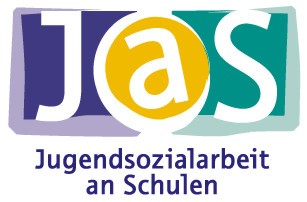 Liebe Erziehungsberechtigte, liebe Schülerinnen und Schüler, seit Januar 2022 bin ich, Britta Bassarak, als Jugendsozialarbeiterin an der Grundschule Insel Schütt tätig. Die Jugendsozialarbeit an Schulen, auch „JaS“ genannt, berät, unterstützt und begleitet Schülerinnen und Schüler, sowie Lehrkräfte und Eltern direkt vor Ort an der Schule. Als Schülerin oder Schüler kannst Du dich an mich wenden, wenn: - Du in der Klasse Probleme hast - Du Streit mit deinen Eltern oder Geschwistern hast - Du mit anderen Schülerinnen oder Schülern Streit hast, den Du nicht alleine lösten kannst - Du Wut, Trauer oder Angst empfindest und jemanden zum Reden brauchst - Du dich einsam fühlst Komm einfach vorbei und wir verabreden uns. Als Erziehungsberechtigte können Sie sich an mich wenden, wenn: - Sie sich um das Verhalten Ihres Kindes sorgen - Sie sich in einer Krise befinden und nach Unterstützungsmöglichkeiten suchen - Sie Informationen zu Unterstützungsangeboten in Nürnberg suchen oder eine Vermittlung an andere Beratungsstellen wünschen Gerne können Sie sich bei Fragen und Problemen an mich wenden. Der Kontakt zu mir ist freiwillig und unterliegt der Schweigepflicht. Ich freue mich auf eine vertrauensvolle Zusammenarbeit! So erreichen Sie mich: Sprechzeiten: Dienstag – Donnerstag: 08:30 – 13:30 Uhr; Freitag: 08:30 – 13:00 Uhr (und nach Vereinbarung) Sie finden mich im Schulhaus der Bartholomäusgrundschule: Jugendsozialarbeit an der Grundschule Insel Schütt Bartholomäusstraße 16 Zimmer 7, Erdgeschoss 90489 Nürnberg Tel: 09 11 / 2 31-2 53 86 E-Mail: britta.bassarak[a]stadt.nuernberg.de Weitere Informationen zur Jugendsozialarbeit an Schulen in Nürnberg: www.jas.nuernberg.de www.jugendamt.nuernberg.de 